Une troisième promotion Louvre Hotels Group à SavignacU est heureuse de vous annoncer le lancement de sa troisième promotion Savignac, inaugurée lundi 8 décembre 2014 au Golden Tulip de Roissy. Cette formation continue est destinée aux Directeurs d’hôtels pour leur permettre d’évoluer vers la gestion d’établissements gros porteurs en France et à l’International et/ou des missions transverses. L’Ecole de Savignac est classée 1er MBA de France en « Hospitality Management », 3ème d’Europe et fait partie des écoles leaders dans le secteur de la formation initiale en Hôtellerie, Restauration, Tourisme et Evénementiel. Dans le cadre de ce partenariat unique avec Savignac, U, propose une formation certifiante, le « LHG Business & Service Management Certificate ».Cette promo 3 est composée de 11 stagiaires: 7 Filiales, 3 Managés et 1 Franchisé. Une grande première.Ce cursus long reflète les ambitions de Louvre Hotels Group, qui mise sur la formation pour accompagner son fort développement en France et dans le monde, tout en apportant des réponses spécifiques à chaque vocation professionnelle. Cette formation sera organisée sous la forme de six séminaires animés par des intervenants de pointe, pour la plupart déjà issus de l’équipe d’enseignants de Savignac et abordera un certain nombre de thématiques ciblées et complémentaires pour préparer au mieux les Directeurs d’hôtels à potentiel à des postes à responsabilité, parmi lesquelles la gestion financière, la gestion commerciale, le yield Management, le management de la diversité culturelle ou l’innovation, notion fondamentale et inhérente aux valeurs de Louvre Hotels Group et de U.Le « LHG Business & Service Certificate » vise à favoriser l’accès à des fonctions stratégiques à des Directeurs d’hôtels sur des établissements de plus grosse capacité, des postes au siège, des missions transverses et des postes à l’international. Cette formation est également un moyen de favoriser la promotion interne en développant les talents du Groupe. Merci à Pierre-Frédéric ROULOT, Emmanuelle GRETH et Joel GUIRAUD pour leur présence lors de ce lancement.Quelques images de cette belle promotion et de son lancement. 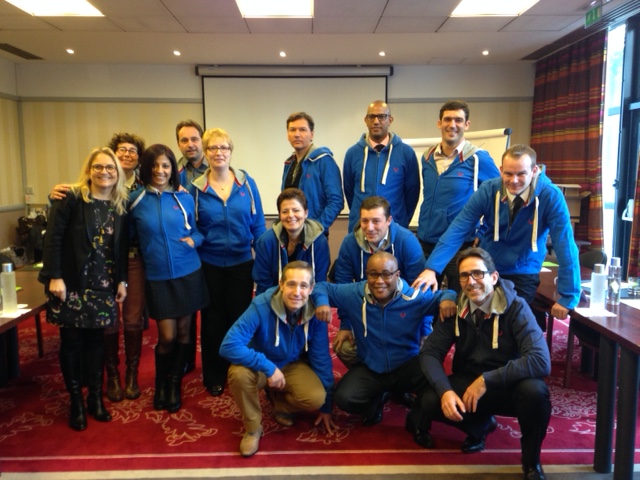 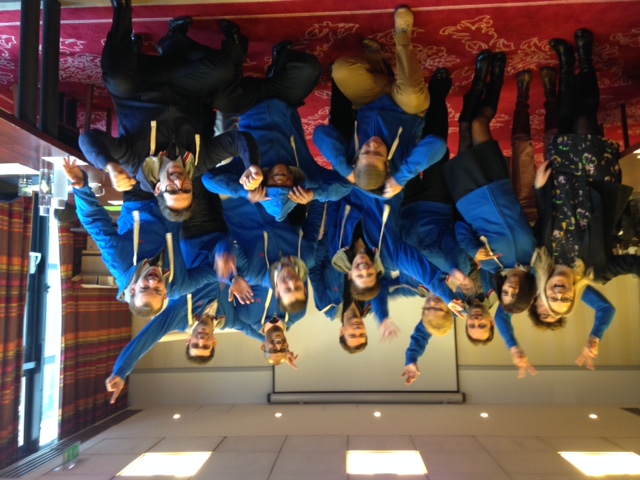 